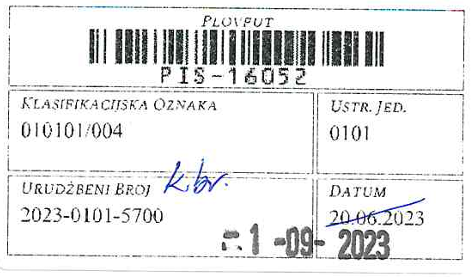 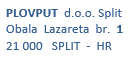 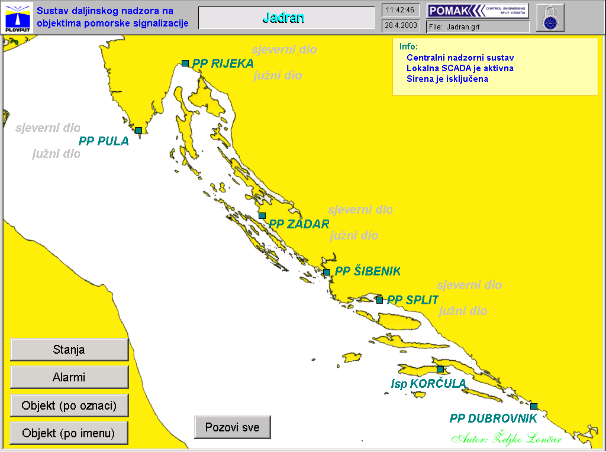 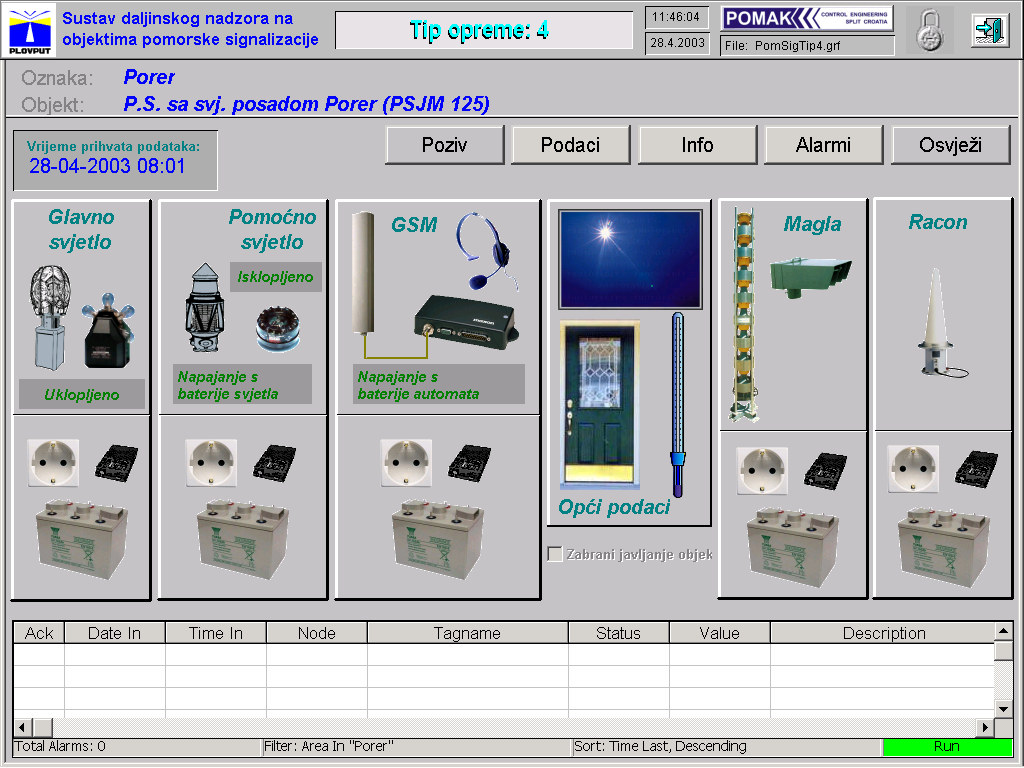 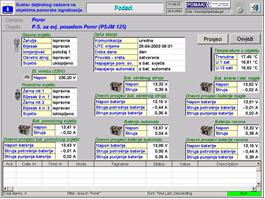 Temeljem Odluke Nadzornog odbora Plovputa d.o.o. Split donijete na 04. sjednici X. saziva Nadzornog odbora Društva održanoj dana 25. kolovoza 2023. godine kojom je direktoru Društva dana suglasnost na donošenje Izmjena i dopune Godišnjeg Plana poslovanja i Plana razvoja i ulaganja u osnovna sredstva za 2023. godinu, direktor Društva donosiIZMJENU I DOPUNU br. 2GODIŠNJEG PLANA POSLOVANJA IPLANA RAZVOJA I ULAGANJA U OSNOVNA SREDSTVAZA 2023. GODINUIZMJENE I DOPUNE BR. 2GODIŠNJEG PLANA POSLOVANJA I PLANA RAZVOJA I ULAGANJA U OSNOVNA SREDSTVA ZA 2023. GODINU1.4. PLAN ULAGANJA U DUGOTRAJNU IMOVINU IZ VLASTITIH SREDSTAVAGodišnji Plan investicija financiranih iz vlastitih sredstava se sastoji od Plana investicijskih radova i Plana nabave osnovnih sredstava financiranih iz vlastitih sredstava za tekuću poslovnu godinu, koji su iskazani u tabličnim prikazima, s procjenom planiranih vrijednosti za INV radove po radnim nalozima Sektora za izgradnju i održavanje (vlastita izvedba), za radove u izvedbi trećih osoba (TO) i ukupne vrijednosti za svaku stavku pojedine investicije, a sukladan je petogodišnjoj Strategiji razvoja Plovputa. Za realizaciju Godišnjeg plana poslovanja i plana razvoja i ulaganja u OS za 2023. godinu planirano 4.004.223 €1.4.1. PLAN ULAGANJA U DUGOTRAJNU IMOVINU IZ VLASTITIH SREDSTAVA PLOVPUTA ZA 2023. GODINUPlan investicijskih radova je utvrđen prema redoslijedu značaja za sigurnost plovidbe, poput prioritetnih radova izgradnje i postavljanja novih objekata pomorske signalizacije ili rekonstrukcije postojećih OPS-ova, preinake signalnih oznaka u svjetleće, modernizacije svjetala zamjenom klasične rasvjetne opreme s modernom LED rasvjetnom opremom, ugradnjom elektroničkih oznaka na plutače (AIS AtoN) izgradnje novih i rekonstrukcije postojećih pristana, zamjene dotrajale brodske opreme na radnim plovilima, nabave novih servisnih vozila, po potrebi i svjetioničarskih čamaca, brodskih motora, te INV stavke vezane za razvoj i unaprjeđenje pomorske radijske službe na tri Obalne radijske postaje (ORP) Plovputa istaknute u prethodnom poglavlju. Za realizaciju planiranih investicijskih radova financiranih iz vlastitih sredstava Društva u 2023. godini, prikazanih u donjoj tablici, planirana su sredstva u ukupnom iznosu 
od 3.231.017 €.1.4.2. PLAN NABAVE OSNOVNIH SREDSTAVA FINANCIRANIH IZ VLASTITIH SREDSTAVA PLOVPUTA ZA 2023. GODINU Planom nabave osnovnih sredstava je uz stavke vezane izravno za potrebe temeljne djelatnosti (nositelji - Sektor Sigurnosti plovidbe i Sektor za izgradnju i održavanje) predviđena i nabava informatičke strojne i programske opreme, informatičke serverske i mrežne opreme gdje je nositelj služba Poslovne informatike i informacijske sigurnosti Društva, te paušalne stavke u odgovornosti Sektora za ekonomske poslove za nabavu osnovnih sredstava manje nabavne vrijednosti do 20.000,00 kn i nabave namještaja za potrebe svih OJ i turističkih apartmana.Za realizaciju planirane nabave osnovnih sredstava financiranih iz vlastitih sredstava u 2023. godini ukupno je planirano 773.206 € prema stavkama prikazanim u donjoj tablici:                                               Direktor: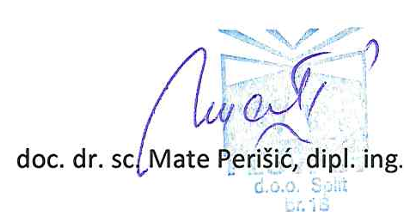 PLAN ULAGANJA U DUGOTRAJNU IMOVINU IZ VLASTITIH SREDSTAVA PLOVPUTA ZA 2023. GODINUPLAN ULAGANJA U DUGOTRAJNU IMOVINU IZ VLASTITIH SREDSTAVA PLOVPUTA ZA 2023. GODINUPLAN ULAGANJA U DUGOTRAJNU IMOVINU IZ VLASTITIH SREDSTAVA PLOVPUTA ZA 2023. GODINUPLAN ULAGANJA U DUGOTRAJNU IMOVINU IZ VLASTITIH SREDSTAVA PLOVPUTA ZA 2023. GODINUPLAN ULAGANJA U DUGOTRAJNU IMOVINU IZ VLASTITIH SREDSTAVA PLOVPUTA ZA 2023. GODINUPLAN ULAGANJA U DUGOTRAJNU IMOVINU IZ VLASTITIH SREDSTAVA PLOVPUTA ZA 2023. GODINUPLAN ULAGANJA U DUGOTRAJNU IMOVINU IZ VLASTITIH SREDSTAVA PLOVPUTA ZA 2023. GODINUPLAN ULAGANJA U DUGOTRAJNU IMOVINU IZ VLASTITIH SREDSTAVA PLOVPUTA ZA 2023. GODINUPLAN ULAGANJA U DUGOTRAJNU IMOVINU IZ VLASTITIH SREDSTAVA PLOVPUTA ZA 2023. GODINUŠIFRA RADATROŠKOVNO MJESTONAZIV INVESTICIJE/OBJEKT VRSTA RADA - ULAGANJAPLAN 2023.Prijedlog izmjene i dopune br. 1Prijedlog izmjene i dopune br. 2Prijedlog izmjene i dopune br. 2Prijedlog izmjene i dopune br. 2ŠIFRA RADATROŠKOVNO MJESTONAZIV INVESTICIJE/OBJEKT VRSTA RADA - ULAGANJAUKUPNO                        (€)UKUPNO                              (€)VLASTITA IZVEDBA                              (€)NABAVA                         (€)UKUPNO                              (€)ŠIFRA RADATROŠKOVNO MJESTONAZIV INVESTICIJE/OBJEKT VRSTA RADA - ULAGANJAUKUPNO                        (€)UKUPNO                              (€)VLASTITA IZVEDBA                              (€)NABAVA                         (€)UKUPNO                              (€)ŠIFRA RADATROŠKOVNO MJESTONAZIV INVESTICIJE/OBJEKT VRSTA RADA - ULAGANJAUKUPNO                        (€)UKUPNO                              (€)VLASTITA IZVEDBA                              (€)NABAVA                         (€)UKUPNO                              (€)141-001-1PP PulaOznačavanje plovnog puta na prilazu lučici Stela mare, Rovinj (LK Pula)Batimetrijska izmjera akvatorija2.6547.10007.1007.100141-001-2PP PulaOznačavanje plovnog puta na prilazu lučici Stela mare, Rovinj (LK Pula)Nabava i postavljanje plutača manjih dimenzija ( Ø  baz. dijela ~ 800 mm)11.94511.9455.3096.63611.945141-002-1PP RijekaSig. Oz. Hrid Mali greben (LK Senj)Izgradnja signalne oznake (Ab stup  Ø  900/300 mm) - (prijenos iz 2022. g.)25.21725.21725.217025.217141-003-1PP RijekaSvj. Oz. Otočić Košljun NW, Puntarska DragaIzgradnja svjetleća oznake (Ab stup  Ø  900/če stup) - (prijenos iz 2022. g.)14.60014.60014.600014.600141-004-1PP RijekaSvj. Oz. Rt Poljana (LK Rijeka)Izgradnja svjetleće oznake (Ab stup  Ø  900/300 mm) i uklanjanje dotrajale rešetkaste konstrukcije O.S. Rt Poljana (PS, br. 173) - (prijenos iz 2022.g.)26.54526.54526.545026.545141-005-1PP ZadarOznačavanje plovnog puta na prilazu luci NinBatimetrijska izmjera akvatorija6.6360000141-005-2PP ZadarOznačavanje plovnog puta na prilazu luci NinNabava i postavljanje 17 plutača manjih dimenzija ( Ø  baz. dijela ~ 800 mm i 1200 mm)28.5350000141-006-1PP ZadarSvj. Oz. Hrid Hripa (LK Zadar)Izgradnja svjetleće oznake (Ab stup  Ø  1000 mm) - (prijenos iz 2022. g.)39.15339.15339.153039.153141-007-1PP ZadarSvj. Oz. Otočić Planac (LK Zadar)Izgradnja svjetleće oznake (Ab stup  Ø  900/300 mm)    i uklanjanje dotrajale če. kule „Lenac“ O.S. Otočić Planac (PS, br. 429) - (prijenos iz 2022. g.)26.54526.54526.545026.545141-008-1PP ZadarO.S. Zadar, luka FošaIzgradnja obalnog svjetla (če. kula „Plovput 1“9.9549.9549.95409.954141-009-1PP ŠibenikSig. Oz. Pličina Veli brak (LK Šibenik)Batimetrijska izmjera akvatorija3.9827.22007.2207.220141-009-2PP ŠibenikSig. Oz. Pličina Veli brak (LK Šibenik)Izgradnja signalne oznake (Ab stup  Ø  1000 mm) i uklanjanje postojeće signalne plutače  38.49038.490000141-009-2PP ŠibenikSig. Oz. Pličina Veli brak (LK Šibenik)Izgradnja signalne oznake (Ab stup  Ø  1000 mm) i uklanjanje postojeće signalne plutače  38.49038.490000141-010-1PP ŠibenikSvj. Oz. Pličina Krapanj I (LK Šibenik)Izgradnja svjetleće oznake (Ab stup  Ø  900/300 mm)    i uklanjanje konstrukcije i betonskog bloka dotrajale svjetleće oznake - (prijenos iz 2022. g.)33.04833.04829.1993.84933.048141-011-1PP ŠibenikSvj. Oz. Pličina Krapanj II (LK Šibenik)Izgradnja svjetleće oznake (Ab stup  Ø  900/300 mm)    i uklanjanje konstrukcije i betonskog bloka dotrajale signalne oznake - (prijenos iz 2022. g.)33.04833.04829.1993.84933.048141-012-1PP SplitSvj. Oz. Hrid V. Sika (LK Split)Izgradnja svjetleće oznake (Ab stup Ø 1000 mm) - (prijenos iz 2022. g.)39.15339.15339.153039.153141-013-1PP SplitSvj. Pl. Luka Ploče, pozicija peljarske stanice (LK Ploče)Postavljanje svjetleće plutače s ugrađenom AIS oznakom i radar reflektorom10.61810.61810.618010.618141-014-1PP DubrovnikSvj. Oz. Broce, prilazna I (LK Dubrovnik)Izgradnja svjetleće oznake (Ab stup  Ø  900/300 mm) - (prijenos iz 2022. g.)21.23621.23621.236021.236141-015-1PP KorčulaSvj. Oz. Otočić Pločica, pličina 400 m S (LK Dubrovnik)Izgradnja svjetleće oznake (Ab stup  Ø  900/300 mm) - (prijenos iz 2022. g.)26.54526.54526.545026.545141-016-1PP KorčulaSvj. Oz. Vrbovica  (LK Dubrovnik)Batimetrijska izmjera akvatorija2.6543800380380141-016-2PP KorčulaSvj. Oz. Vrbovica  (LK Dubrovnik)Izgradnja svjetleće oznake (Ab stup  Ø  900/300 mm)    i uklanjanje kameno-betonske konstrukcije dotrajale stare signalne oznake., miniranjem, bageriranjem i odvozom izminiranog materijala na deponiju. 38.35738.35731.8536.50338.356141-017-1PP PulaP.S. Rt Vnetak (PS, br. 164)Rekonstrukcija postojećeg pristana i staze za iskrcaj i održavanje11.28111.28111.281011.281141-018-1PP RijekaO.S. Rt Škuljica (PS, br. 239)Izgradnja novog pristana i prilaza za iskrcaj i održavanje - (prijenos iz 2022.g.)9.2919.2919.29109.291141-019-1PP ZadarO.S. Otočić Tun Veli (PS, br. 630)Izgradnja novog pristana za iskrcaj i održavanje umjesto porušenog starog - (prijenos iz 2022. g.)9.2919.2919.29109.291141-020-1PP ZadarO.S. Otočić Vrtlac (PS, br. 361)Izgradnja novog pristana za iskrcaj i održavanje umjesto postojećeg oštećenog starog - (prijenos iz 2022. g.)9.2919.2919.29109.291141-021-1PP ŠibenikO.S. Rt Kremik (P.S., br. 509)Izgradnja novog pristana i prilaza za iskrcaj i održavanje - (prijenos iz 2022.g.)9.2919.2919.29109.291141-022-1PP SplitO.S. Rt Pelegrin (PS, br. 598)Rekonstrukcija postojećeg pristana i prilaza za iskrcaj i održavanje - (prijenos iz 2022. g.)9.2919.2919.29109.291141-023-1PP SplitO.S. Rt Stupišće (PS, br. 525)Rekonstrukcija postojećeg pristana za iskrcaj i održavanje9.2919.2919.29109.291141-024-1PP KorčulaO.S. Otočić Proizd (PS, br. 630)Rekonstrukcija i adaptacija postojećeg pristana za iskrcaj i održavanje - (prijenos iz 2022. g.)9.2919.2919.29109.291141-025-1PP KorčulaO.S. Hrid Pod Mrčaru (PS, br. 687)Izgradnja novog pristana za iskrcaj i održavanje umjesto porušenog starog9.2919.2919.29109.291141-026-1PP DubrovnikO.S. Otočić Lirica (PS, br. 697)Izgradnja novog pristana za iskrcaj i održavanje 9.2919.2919.29109.291141-027-1PP RijekaSig. Oz. Sridnjak, Supetarska draga (LK Rijeka)Ugradnja LED svjetla2.1242.1242.12402.124141-028-1PP PulaO.S. Rt Rakovica (PS, br. 124,4)Ugradnja LED svjetla1.5931.5931.59301.593141-029-1PP RijekaO.S Rt Bejavec (PS, br. 272)Ugradnja LED svjetla1.8581.8581.85801.858141-030-1PP RijekaO.S Otok Krk, Rt Glavina (PS, br. 270)Ugradnja LED svjetla1.8581.8581.85801.858141-031-1PP RijekaO.S. Otočić Sv. Marko (PS, br. 268)Ugradnja LED svjetla1.9241.9241.92401.924141-032-1PP RijekaO.S. Rt Tokal (PS, br. 277)Ugradnja LED svjetla5.3095.3095.30905.309141-033-1PP ZadarO.S. Rt Zaglav (PS, br. 327)Ugradnja LED svjetla2.3232.3232.32302.323141-034-1PP ZadarO.S. Rt Jurišnica (PS, br. 302)Ugradnja LED svjetla4.9114.9114.91104.911141-035-1PP ZadarO.S. Rt Prutna (PS, br. 336)Ugradnja LED svjetla1.8581.8581.85801.858141-036-1PP ZadarO.S. Otok Lavdara (PS, br. 385)Ugradnja LED svjetla2.1242.1242.12402.124141-037-1PP ZadarO.S. Novigrad, Rt Sv. Nikola (PS, br. 324)Ugradnja LED svjetla1.9911.9911.99101.991141-038-1PP ZadarSvj. Oz. Greben Prutna (PS, br. 332)Ugradnja LED svjetla1.9241.9241.92401.924141-039-1PP SplitO.S. Povlja, E strana ulaza (PS, br. 593)Ugradnja LED svjetla4.8444.8444.84404.844141-040-1PP SplitO.S. Rijeka Cetina, ušće (PS, br. 583,3)Ugradnja LED svjetla1.5261.5261.52601.526141-041-1PP SplitO.S. Rt Fortin (PS, br. 603)Ugradnja LED svjetla1.9241.9241.92401.924141-042-1PP SplitOS Rt Stupišće (PS br.525)Ugradnja LED svjetla6.0396.0396.03906.039141-043-1PP SplitOS Otok Biševo, Rt Kobila (PS br. 526)Ugradnja LED svjetla6.0396.0396.03906.039141-044-1PP PulaSvj. Oz. Pličina Paklena, W strana (PS br. 76)Ugradnja sektorskog LED svjetla  - (prijenos iz 2022. g.)10.02110.02110.021010.021141-045-1PP PulaSvj. Oz. Plič. Albanež (PS br. 128)Ugradnja sektorskog LED svjetla  - (prijenos iz 2022. g.)10.02110.02110.021010.021141-046-1PP RijekaSvj. Oz. Hrid Bik (PS br. 258) Ugradnja sektorskog LED svjetla - (prijenos iz 2022. g.)75.50010.00010.000010.000141-046-1PP RijekaSvj. Oz. Hrid Bik (PS br. 258) Ugradnja sektorskog LED svjetla - (prijenos iz 2022. g.)75.50010.00010.000010.000141-047-1PP RijekaO.S. Otočić Dolfin (PS br. 255) Ugradnja sektorskog LED svjetla - (prijenos iz 2022. g.)10.0210000141-047-1PP RijekaO.S. Otočić Dolfin (PS br. 255) Ugradnja sektorskog LED svjetla - (prijenos iz 2022. g.)10.0210000141-048-1SP JadrijaModernizacija sustava upravljanja semaforom - kanal sv.Ante, (SP Jadrija)Modernizacija sustava upravljanja semaforom - kanal sv. Ante, (SP Jadrija)66.36166.000066.00066.000141-048-2SP JadrijaAgregatsko napajanje SP JadrijaNabava i ugradnja agregatskog napajanja za potrebe SP Jadrija11.94516.5003.00013.50016.500141-048-3SP JadrijaModernizacija sustava snimanja audio zapisa na SP JadrijaNabava i ugradnja sustava za snimanje na SP Jadrija9.5569.50009.5009.500141-048-4SP JadrijaUgradnja kamere na koti KamenariNabava i ugradnja kamere za nadzor prometa u kanalu Sv. Ante, (SP Jadrija)6.3717.00007.0007.000141-049-1Sektor sigurnosti plovidbeUgradnja mrežnog usmjerivača na koti KamenariNabava i ugradnja mrežnog usmjerivača na koti Kamenari2.5222.5222.52202.522141-050-1ORP RijekaradioUgradnja neprekidnog napajanja na koti OsorščicaNabava i ugradnja  neprekidnog napajanja7.3007.3007.30007.300141-051-1ORP RijekaradioUgradnja neprekidnog napajanja na koti KamenjakNabava i ugradnja neprekidnog napajanja7.3007.3007.30007.300141-052-1ORP SplitradioUgradnja neprekidnog napajanja na koti ĆelavacNabava i ugradnja  neprekidnog napajanja7.3007.3007.30007.300141-053-1ORP Dubrovnik radioUgradnja neprekidnog napajanja na koti Hum LastovoNabava i ugradnja  neprekidnog napajanja7.3007.3007.30007.300141-054-1PlovputModernizacija VHF sustavaModernizacija VHF sustava pomorske radijske službe265.446265.4460265.446265.446141-055-1PlovputSunčana elektrana na objektu Sektora za izgradnju i održavanjeIzgradnja sunčane elektrane na objektu Sektora za izgradnju i održavanje sukladno ranije izrađenom izvedbenom projektu i statičkom proračunu nosivosti krova objekta  - (prijenos iz 2022. g.)66.36171.000071.00071.000141-056-1PP DubrovnikProjekt poboljšanja sustava zaštite od djelovanja munje na P.S. Sv. AndrijaIzrada projekta za poboljšanje zaštite od djelovanja munje na P.S. Sv. Andrija2.6543.70003.7003.700141-057-1PP PulaSvjetionik bez posade Rt Zub, PS br. 87Ugradnja AIS AtoN uređaja4.2474.2474.24704.247141-058-1PP ZadarObalno svjetlo Otočić Golac, PS br. 358Ugradnja AIS AtoN uređaja4.2474.2474.24704.247141-059-1PP ZadarObalno svjetlo Otočić Pohlib, PS br. 343Ugradnja AIS AtoN uređaja4.3804.3804.38004.380141-060-1PP SplitObalno svjetlo Rt Lašćatna, PS br. 594Ugradnja AIS AtoN uređaja4.2474.2474.24704.247141-061-1PP RijekaObalno svjetlo Rt Zali, PS br. 254,5Ugradnja AIS AtoN uređaja4.1144.1144.11404.114141-062-1PP PulaSignalna plutača ValUklanjanje postojeće dotrajale plutače i postavljanje nove tip „Plovput 1900/3900“ s izmjenom sidrenog bloka11.28111.28111.281011.281141-063-1PP PulaSignalna plutača MrtulinUklanjanje postojeće dotrajale plutače i postavljanje nove tip „Plovput 1900/3900“ s izmjenom sidrenog bloka11.28111.28111.281011.281141-064-1PP RijekaSvj. Pl. Sušak (PS, br. 191)Uklanjanje postojeće dotrajale plutače i postavljanje nove tip „Plovput 1900/3900“10.61810.61810.618010.618141-064-2PP RijekaSvj. Pl. Sušak (PS, br. 191)Ugradnja LED svjetla i opreme za daljinski nadzor rada svjetla4.6054.6054.60504.605141-065-1PP RijekaSvj. Pl. Malinska, 70 m S od lukobrana (PS, br. 224,5)Uklanjanje postojeće dotrajale plutače i postavljanje nove tip „Plovput 1900/3900“10.61810.61810.618010.618141-065-2PP RijekaSvj. Pl. Malinska, 70 m S od lukobrana(PS, br. 224,5)Ugradnja LED svjetla i opreme za daljinski nadzor rada svjetla4.6054.6054.60504.605141-066-1PP ZadarSvj. Pl. Stara kula (PS, br. 313)Uklanjanje postojeće dotrajale plutače i postavljanje nove tip „Plovput 1900/3900“ s izmjenom sidrenog bloka11.28111.28111.281011.281141-066-2PP RijekaSvj. Pl. Stara kula (PS, br. 313)Ugradnja LED svjetla i opreme za daljinski nadzor rada svjetla4.6054.6054.60504.605141-067-1PP ŠibenikSvj. Pl. Pličina Mijoka (PS, br. 451)Uklanjanje postojeće dotrajale plutače i postavljanje nove tip „Plovput 1900/3900“ s izmjenom sidrenog bloka11.28111.28111.281011.281141-067-2PP ŠibenikSvj. Pl. Pličina Mijoka (PS, br. 451)Ugradnja LED svjetla i opreme za daljinski nadzor rada svjetla4.6054.6054.60504.605141-068-1PP SplitSvj. Pl. Dugi Rat (PS br. 581)Uklanjanje postojeće dotrajale plutače i postavljanje nove tip „Plovput 1900/3900“10.61810.61810.618010.618141-068-2PP SplitSvj. Pl. Dugi Rat (PS, br. 581)Ugradnja LED svjetla i opreme za daljinski nadzor rada svjetla4.6054.6054.60504.605141-069-1PP SplitSvj. Pl. Trogirski zaljev, 50m NW od rta Čubrijan, desna strana (PS br. 540,06)Uklanjanje postojeće dotrajale plutače i postavljanje nove tip „Plovput 1900/3900“10.61810.61810.618010.618141-069-2PP SplitSvj. Pl. Trogirski zaljev, 50m NW od rta Čubrijan, desna strana (PS, br. 540,06)Ugradnja LED svjetla i opreme za daljinski nadzor rada svjetla4.6054.6054.60504.605141-070-1PP ZadarO.S. Rt Brzac (PS br. 322)Izmjena dotrajale čelične kule novom tip Plovput 3/1 - (prijenos iz 2022. g.)7.3007.3005.3091.9917.300141-071-1PP ZadarO.S. Krušćica, Dugi rt (PS br. 310)Izmjena dotrajale čelične kule novom tip Plovput 1 - (prijenos iz 2022. g.)10.61810.6186.6363.98210.618141-072-1PP ZadarSvj. oz. Otočić Oštarije (PS br. 434)Izmjena dotrajale čelične kule novom tip Plovput 1 - (prijenos iz 2022. g.)10.61810.6186.6363.98210.618141-073-1PP RijekaO.S. Tovarnele, S rt (PS br. 256)Izmjena dotrajale čelične kule novom tip Plovput 1 - (prijenos iz 2022. g.)10.61810.6186.6363.98210.618141-074-1PP PulaO.S. Rt Lakunji (PS br. 162)Izmjena dotrajale čelične kule novom tip Plovput 1 - (prijenos iz 2022. g.) 11.94511.9457.9633.98211.945141-075-1PP ZadarO.S. Rt Zaglav (PS br. 327)Izmjena dotrajale čelične kule novom tip Plovput 110.61810.6186.6363.98210.618141-076-1PP ZadarO.S. Otočić Tun Mali (PS br. 359)Izmjena dotrajale čelične kule novom tip Plovput 110.61810.6186.6363.98210.618141-077-1PP ŠibenikSvj. Oz. Pličina Sestre (PS br. 464)Izmjena dotrajale čelične kule novom tip Plovput 110.61810.6186.6363.98210.618141-078-1PP SplitO.S. Vira, Rt Nezadovoljan (PS br. 600)Izmjena dotrajale čelične kule novom tip Plovput 110.61810.6186.6363.98210.618141-079-1PP SplitO.S. Komin, W strana (PS br. 661)Izmjena dotrajale čelične kule novom tip Plovput 110.6189.1366.6362.5009.136141-080-1PP SplitO.S. Komin, E strana (PS br. 662)Izmjena dotrajale čelične kule novom tip Plovput 110.6189.1366.6362.5009.136141-081-1PP SplitO.S. Metković, Jerkovac, 1,1 M W od mosta (PS br. 668)Izmjena dotrajale čelične kule novom tip Plovput 110.6189.1366.6362.5009.136141-082-1PP KorčulaO.S. Lovišće, rt na E strani ulaza (PS br. 623)Izmjena dotrajale čelične kule novom tip Plovput 110.61810.6186.6363.98210.618141-083-1PP DubrovnikO.S. Rt Okuklje (PS br. 701)Izmjena dotrajale čelične kule novom tip Plovput 110.61810.6186.6363.98210.618141-084-1PP DubrovnikO.S. Rt Stoba (PS br. 700)Izmjena dotrajale čelične kule novom tip Plovput 110.61810.6186.6363.98210.618141-085-1PP DubrovnikO.S. Rt Oštra (P.S. br. 742)Izmjena dotrajale nosive čelične konstrukcije s novom tip Plovput 110.61810.6186.6363.98210.618141-086-1PP KorčulaP.S. (s.p.) Rt Struga, o. Lastovo (P.S. br. 692)Nabavka i ugradnja dizalice za izvlačenje svjetioničarske brodice 19.90819.9086.63613.27219.908141-087-1PP KorčulaP.S. (sp) Otok Sušac, rt Kanula (PS br. 693)Ugradnja novog električnog vitla za izvlačenje svj. brodice3.9823.9823.98203.982141-088-1M/B SvjetionikKlimatizacijski sustav m/b SvjetionikNabava i ugradnja novog klimatizacijskog sustava na m/b Svjetioniku79.63479.634079.63479.634141-089-1M/B SvjetionikSustav za siguran rad s plutačamaRazvoj vlastitog jedinstvenog sustava za siguran rad s plutačama tijekom održavanja, izrada i ugradnja 79.63479.6342.65476.97979.633141-090-1PlovputNova brza brodica (2/5) za potrebe obavljanja poslova uređivanja, održavanja i opskrbe objekata sigurnosti plovidbe Izgradnja brze brodice za obavljanje poslova uređivanja, održavanja i opskrbe objekata sigurnosti plovidbe sukladno izrađenoj tehničkoj dokumentaciji – faza 1.252.173252.173000141-090-1PlovputNova brza brodica (2/5) za potrebe obavljanja poslova uređivanja, održavanja i opskrbe objekata sigurnosti plovidbe Izgradnja brze brodice za obavljanje poslova uređivanja, održavanja i opskrbe objekata sigurnosti plovidbe sukladno izrađenoj tehničkoj dokumentaciji – faza 1.252.173252.173000141-091-1PlovputNova brza brodica za potrebe obavljanja poslova uređivanja, održavanja i opskrbe objekata sigurnosti plovidbeIzgradnja brze brodice za obavljanje poslova uređivanja, održavanja i opskrbe objekata sigurnosti plovidbe sukladno izrađenoj tehničkoj dokumentaciji – faza 1. (prijenos iz 2022.g.)637.069637.0690637.069637.069141-092-1Plovputm/b Plovput SplitDobava i ugradnja hidraulične opreme s dodatnim uređajem za radio upravljanje kao nadogradnja postojeće hidraulične dizalice Palfinger PK150002M na m/b Plovput Split za prihvat i rad s hidrauličnim alatima22.56322.563022.56322.563141-093-1Plovputm/b SvilajaIzrada i ugradnja tankova, cijevi i armature te automatike sustava prikupljanja crnih i sivih voda.26.54526.545026.54526.545141-094-1PP PulaP.S. Rt Vnetak (P.S., br. 164)Radovi sanacije zgrade P.S.-a (prijenos/nastavak iz 2022.g.)225.629225.6290225.629225.629141-095-1PP PulaP.S. (s.p.) Rt Savudrija (P.S., br. 75)Radovi sanacije gornje linije kamenih vijenaca oko kule svjetionika 53.08953.089053.08953.089141-096-1PP RijekaP.S. Otočić Trstenik (P.S., br. 164)Izrada projektno-tehničke dokumentacije hitne sanacije i konzervacije zgrade P.S.-a  (nastavak iz 2022.g.)6.1456.14506.1456.145141-097-1PlovputZgrada Baze Plovputa u StinicamaUzimanje uzoraka, laboratorijsko ispitivanje, te izrada Elaborata o stanju konstrukcije zgrade Baze Plovputa u Stinicama6.5036.50306.5036.503141-098-1PlovputZgrada Baze Plovputa u StinicamaIzrada Izvedbenog projekta sanacije konstrukcije zgrade Baze Plovputa u Stinicama5.9735.97305.9735.973141-099-1PP ZadarPrivlački gazProširenje i produbljenje plovnog puta (procijenjeni iznos je dobiven izračunavajući samo Plovputov dio u 2023.g.).650.342650.3420650.342650.342141-100-1PlovputStudija izvodljivosti za projekt modernizacije SDNIzrada studije izvodljivosti za apliciranje prema sredstvima iz EU fondova39.81739.817000141-100-1PlovputStudija izvodljivosti za projekt modernizacije SDNIzrada studije izvodljivosti za apliciranje prema sredstvima iz EU fondova39.81739.817000141-101-1Plovna područjaSustav za plino-dojavu  Instalacija sustava za plino-dojavu3.9823.98202.3382.338141-101-1Plovna područjaSustav za plino-dojavu  Instalacija sustava za plino-dojavu3.9823.98202.3382.338141-102-1PP DubrovnikZaštitne ograde, rešetke, sigurnosna oprema Ugradnja ograda, zaštitnih rešetki i sigurnosne opreme na pomorskim svjetionicima3.0533.05303.4603.460141-102-1PP DubrovnikZaštitne ograde, rešetke, sigurnosna oprema Ugradnja ograda, zaštitnih rešetki i sigurnosne opreme na pomorskim svjetionicima3.0533.05303.4603.460141-103-1PP ŠibenikSvj. Oz. Hrid Školjić, Rogoznica (LK Šibenik)Batimetrijska izmjera akvatorija - sukladno trogodišnjem planu izgradnje/ postavljanja objekata sigurnosti plovidbe potrebno je izgraditi svjetleću oznaku radi označavanja navedene hridi.2.60002.6002.600141-103-2PP ŠibenikSvj. Oz. Hrid Školjić, Rogoznica (LK Šibenik)Izgradnja svjetleće oznake (AB stup ø 900/300mm) - sukladno trogodišnjem planu izgradnje/ po-stavljanja objekata sigurnosti plovidbe potrebno je izgraditi svjetleću oznaku radi označavanja navedene hridi.26.70026.700026.700141-104-1PP RijekaO.S. Otočić Zečevo (LK Rijeka)Izgradnja obalnog svjetla (Če stup tip Plovput 3/1) – prijenos iz 2022. .g.25.00025.000025.000141-105-1PP DubrovnikO.S. Rt Sobra (PS br. 700)Ugradnja LED svjetla – zbog nautičkih potreba dometa, kao i zbog lakšeg održavanja opreme.2.0002.00002.000141-106-1PP DubrovnikO.S. Rt Okuklje (PS br. 701)Ugradnja LED svjetla - zbog nautičkih potreba dometa, kao i zbog lakšeg održavanja opreme.2.0002.00002.000141-107-1PlovputNadogradnja sustava daljinskog nadzora svjetionikaNadogradnja postojećeg sustava daljinskog nadzora novom kategorijom za nadzor opreme na plutačama.11.80011.800011.800141-108-1PP RijekaPlovni put „Prolaz Privlaka“, Mali Lošinj„Batimetrijska izmjera akvatorija“ - tijekom 2022. godine LI Mali Lošinj zaprimila je 5 prijava o nasukavanju brodica koje su plovile prolazom pa je radi utvrđivanja stanja dubina u prolazu Privlaka, Plovput 2023. godine naručio batimetrijsku izmjeru temeljem koje će se planirati daljnje aktivnosti.3000300300141-109-1PP SplitSustav tehničke zaštite – PS SućurajNabava i ugradnja sustava tehničke zaštite PS Sućuraj3.30003.3003.300141-109-2PP PulaSustav tehničke zaštite – 
PS MarleraNabava i ugradnja sustava tehničke zaštite na PS Rt Marlera03.2503.250141-109-3PP PulaSustav tehničke zaštite – 
PS VerudicaNabava i ugradnja sustava tehničke zaštite na PS Rt Verudica03.2503.250141-109-4PP PulaSustav tehničke zaštite – 
PS Rt ZubNabava i ugradnja sustava tehničke zaštite na PS Rt Zub03.2503.250141-110-1PP SplitO.S. Otočić Muljica (PS br. 527)Izmjena dotrajale čelične kule novom tip Plovput 1 – prijenos iz 2022. g.5.1003.1008.200UKUPNO:3.570.3573.544.784873.4682.357.5493.231.017UKUPNO:3.570.3573.544.784873.4682.357.5493.231.017PLAN NABAVE DUGOTRAJNE MATERIJALNE IMOVINE IZ VLASTITIH SREDSTAVA PLOVPUTA ZA 2023. GOD.PLAN NABAVE DUGOTRAJNE MATERIJALNE IMOVINE IZ VLASTITIH SREDSTAVA PLOVPUTA ZA 2023. GOD.PLAN NABAVE DUGOTRAJNE MATERIJALNE IMOVINE IZ VLASTITIH SREDSTAVA PLOVPUTA ZA 2023. GOD.PLAN NABAVE DUGOTRAJNE MATERIJALNE IMOVINE IZ VLASTITIH SREDSTAVA PLOVPUTA ZA 2023. GOD.PLAN NABAVE DUGOTRAJNE MATERIJALNE IMOVINE IZ VLASTITIH SREDSTAVA PLOVPUTA ZA 2023. GOD.PLAN NABAVE DUGOTRAJNE MATERIJALNE IMOVINE IZ VLASTITIH SREDSTAVA PLOVPUTA ZA 2023. GOD.ŠIFRANOSITELJOPIS OSNOVNOG SREDSTVA/GRUPE NABAVEPLAN 2023.Prijedlog izmjena i dopuna br. 1   (€)Prijedlog izmjena i dopuna br. 2   (€)ŠIFRANOSITELJOPIS OSNOVNOG SREDSTVA/GRUPE NABAVEVRIJEDNOST  (€)Prijedlog izmjena i dopuna br. 1   (€)Prijedlog izmjena i dopuna br. 2   (€)ŠIFRANOSITELJOPIS OSNOVNOG SREDSTVA/GRUPE NABAVEVRIJEDNOST  (€)Prijedlog izmjena i dopuna br. 1   (€)Prijedlog izmjena i dopuna br. 2   (€)142-1Sektor sigurnosti plovidbeNabava ultrazvučnog mjerača debljina stijenki (prijenos iz 2022.g.)2.3892.3892.389142-2Sektor sigurnosti plovidbeNabava kolorimetra/ spektrofotometra za ispitivanje boja na objektima pomorske signalizacije (prijenos iz 2022.g.)2.1242.1242.124142-3Sektor sigurnosti plovidbeNabava manje operativne brodice za potrebe plovnih područja26.41226.412210.000142-3Sektor sigurnosti plovidbeNabava manje operativne brodice za potrebe plovnih područja26.41226.412210.000142-4Sektor sigurnosti plovidbeNabava vanbrodskog motora za PP Šibenik3.8493.8493.849142-5Sektor sigurnosti plovidbeNabava mini transportera gusjeničara za P.S. Hrid Blitvenica3.9824.5004.500142-6Sektor sigurnosti plovidbeNabava novog osobnog vozila za potrebe Sektora sigurnosti plovidbe26.41230.00030.000142-7Sektor sigurnosti plovidbeNabava LoggerNet Admin softwarea3.0863.0863.086142-8Sektor sigurnosti plovidbeNabava poslužiteljske opreme19.90820.00020.000142-9Sektor sigurnosti plovidbeNabava poslužitelja za pohranu podataka24.88625.00025.000142-10Sektor sigurnosti plovidbeNabava plutača dimenzije baznog dijela ~ 800 mm (4 kom.)5.0436.6366.636142-11Sektor za izgradnju i održavanjeNabava montažnog objekta za skladištenje (2 kom)6.63612.00012.000142-11Sektor za izgradnju i održavanjeNabava montažnog objekta za skladištenje (2 kom)6.63612.00012.000142-12Sektor za izgradnju i održavanjeNabava novog teretnog vozila za potrebe Sektora za izgradnju i održavanje26.41226.41226.412142-12Sektor za izgradnju i održavanjeNabava novog teretnog vozila za potrebe Sektora za izgradnju i održavanje26.41226.41226.412142-13Sektor za izgradnju i održavanjeNabava ručnog električnog viličara za nisko podizanje nosivosti 2000 kg2.6542.6542.654142-13Sektor za izgradnju i održavanjeNabava ručnog električnog viličara za nisko podizanje nosivosti 2000 kg2.6542.6542.654142-14Sektor za izgradnju i održavanjeNabava ronilačkih padobrana6.6366.6367.000142-14Sektor za izgradnju i održavanjeNabava ronilačkih padobrana6.6366.6367.000142-15Sektor za izgradnju i održavanjeNabava elemenata oplate Doka Frami6.6366.6369.797142-15Sektor za izgradnju i održavanjeNabava elemenata oplate Doka Frami6.6366.6369.797142-16Sektor za izgradnju i održavanjeNabava pocinčane cijevne skele prema specifikaciji5.3095.3095.309142-16Sektor za izgradnju i održavanjeNabava pocinčane cijevne skele prema specifikaciji5.3095.3095.309142-17Sektor za ekonomske posloveNabava osnovnih sredstava manje vrijednosti (do 20.000,00 kn)13.27213.27213.272142-18Sektor za ekonomske posloveNabava uredskog namještaja2.6547.0007.000142-19Sektor za ekonomske posloveNabava specijaliziranog ormara za dokumentaciju3.3183.3183.318142-20Pravno kadrovski sektorNabava multifunkcijskog uređaja u boji3.9823.9823.982142-21Pravno kadrovski sektorNabava kaveza za skladištenje boca UNP-a2.6542.6542.654142-22Poslovna informatika i informacijska sigurnostNabava informatičke opreme - prijenosna računala17.25417.25417.254142-23Poslovna informatika i informacijska sigurnostNabava informatičke opreme - računalna oprema10.61810.61810.618142-24Poslovna informatika i informacijska sigurnostNabava informatičke opreme - korisnički programi10.61810.61810.618142-25Poslovna informatika i informacijska sigurnostNabava informatičke opreme - zasloni za prikaz3.9823.9823.982142-26Poslovna informatika i informacijska sigurnostNabava informatičke opreme - mrežna i bežična oprema6.6366.6366.636142-27Poslovna informatika i informacijska sigurnostNabava informatičke opreme - tableti5.3095.3095.309142-28Poslovna informatika i informacijska sigurnostNabava informatičke opreme - serverska oprema9.2919.2919.291142-29Poslovna informatika i informacijska sigurnostNabava informatičke opreme - poslovno aplikativni programi91.57991.57991.579142-30Poslovna informatika i informacijska sigurnostNabava i konfiguracija sustava za on-line unos podataka (On-line  formulari) - (prijenos iz 2022. g.)25.21725.21725.217142-31Poslovna informatika i informacijska sigurnostIntegracija web sučelja s Bazom tehničkih podataka13.27213.27213.000142-31Poslovna informatika i informacijska sigurnostIntegracija web sučelja s Bazom tehničkih podataka13.27213.27213.000142-32Sektor sigurnosti plovidbeNabavka polipne grabilice (250-270 lit) s rotatorom i ovjesom za rad s hidrauličnom dizalicom9.2909.290142-32Sektor sigurnosti plovidbeNabavka polipne grabilice (250-270 lit) s rotatorom i ovjesom za rad s hidrauličnom dizalicom9.2909.290142-33Sektor sigurnosti plovidbeNabava hibridnog 3D skenera13.26013.260142-34Sektor sigurnosti plovidbeNabava 3D printera industrijske kvalitete8.5008.500142-35Sektor sigurnosti plovidbeNabava dva gumenjaka s vanbrodskim motorom i popratnom opremom25.00025.000142-36Sektor sigurnosti plovidbeNabava kalupa za izradu balastnih utega 35 kg2.7002.700142-37Sektor sigurnosti plovidbeNabava drona za zračna snimanja i inspekciju objekata sigurnosti plovidbe2.6002.600142-38Sektor sigurnosti plovidbeSoftver za virtualizaciju servera–VMWARE5.0005.000142-39Sektor sigurnosti plovidbeNabava mobilnih uređaja16.97016.970142-40Sektor za izgradnju i održavanjeNabava i ugradnja klima uređaja 8.5008.500142-40Sektor za izgradnju i održavanjeNabava i ugradnja klima uređaja 8.5008.500142-41Sektor za izgradnju i održavanjeNabava agregata 3.0003.000142-41Sektor za izgradnju i održavanjeNabava agregata 3.0003.000142-42Sektor za izgradnju i održavanjeNabava električne konzolne dizalice (8kN/4m)36.00036.000142-43Sektor za izgradnju i održavanjeNabava ekscentrične električne brusilice700700142-43Sektor za izgradnju i održavanjeNabava ekscentrične električne brusilice700700142-43Sektor za izgradnju i održavanjeNabava ekscentrične električne brusilice700700142-44Sektor za izgradnju i održavanjeNabava uređaja Wattmeter Bird 4304A1.700142-45Sektor sigurnosti plovidbeNabavka dizel agregata (1 kpl.)9.300142-46Sektor sigurnosti plovidbeNabava LED rasvjetne opreme za 
SP Jadrija/ Martinska35.000142-47Pravno kadrovski sektorNabava aluminijskih ljestvi 1.200UKUPNO:392.030539.165773.206UKUPNO:392.030539.165773.206